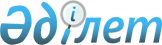 О вопросах оказания Министерством транспорта и коммуникаций Республики Казахстан государственных услуг в сферах деятельности аэродромов (вертодромов), иностранных перевозчиков, авиационных учебных центров и авиационного персонала, авиационной безопасности и использования воздушного пространства
					
			Утративший силу
			
			
		
					Постановление Правительства Республики Казахстан от 14 марта 2014 года № 240. Утратило силу постановлением Правительства Республики Казахстан от 29 декабря 2016 года № 901.

      Сноска. Утратило силу постановлением Правительства РК от 29.12.2016 № 901(вводится в действие со дня его первого официального опубликования).      Примечание РЦПИ.

      В соответствии с Законом РК от 29.09.2014 г. № 239-V ЗРК по вопросам разграничения полномочий между уровнями государственного управления см. приказ Министра по инвестициям и развитию РК от 28.04.2015 г. № 510; от 28 апреля 2015 года № 509.      В соответствии с подпунктом 3) статьи 6 Закона Республики Казахстан от 15 апреля 2013 года «О государственных услугах» Правительство Республики Казахстан ПОСТАНОВЛЯЕТ:



      1. Утвердить прилагаемые:



      1) стандарт государственной услуги «Выдача свидетельств авиационному персоналу»;



      2) стандарт государственной услуги «Выдача разрешения на выполнение международных нерегулярных полетов»;



      3) стандарт государственной услуги «Выдача свидетельства о регистрации иностранных перевозчиков, осуществляющих свою деятельность на территории Республики Казахстан»;



      4) стандарт государственной услуги «Выдача сертификата авиационного учебного центра гражданской авиации»;



      5) стандарт государственной услуги «Выдача сертификата по организации досмотра службой авиационной безопасности аэропорта»;



      6) стандарт государственной услуги «Выдача сертификата годности аэродрома (вертодрома)»;



      7) стандарт государственной услуги «Выдача сертификата органа обслуживания воздушного движения аэронавигационной организации»;



      8) стандарт государственной услуги «Выдача сертификата службы эксплуатации радиотехнического оборудования и связи аэронавигационной организации»;



      9) стандарт государственной услуги «Выдача удостоверений члена экипажа».



      2. Настоящее постановление вводится в действие по истечении десяти календарных дней после дня его первого официального опубликования.      Премьер-Министр

      Республики Казахстан                       С. Ахметов

Утвержден            

постановлением Правительства

Республики Казахстан     

от 14 марта 2014 года № 240 

Стандарт государственной услуги

«Выдача свидетельств авиационному персоналу» 

1. Общие положения

      1. Государственная услуга «Выдача свидетельств авиационному персоналу» (далее – государственная услуга).



      2. Стандарт государственной услуги разработан Министерством транспорта и коммуникаций Республики Казахстан (далее – Министерство).



      3. Государственная услуга оказывается юридическим лицам и физическим лицам (далее – услугополучатель) Комитетом гражданской авиации Министерства транспорта и коммуникаций Республики Казахстан (далее – услугодатель).

      Прием заявлений и выдача результатов оказания государственной услуги осуществляются через канцелярию услугодателя либо через веб-портал «электронного правительства»: www.e.gov.kz (далее – портал). 

2. Порядок оказания государственной услуги

      4. Срок оказания государственной услуги:

      1) с момента сдачи пакета документов услугодателю, а также при обращении на портал – в течение 30 (тридцать) календарных дней;

      2) максимально допустимое время ожидания для сдачи пакета документов услугодателю – 20 минут;

      3) максимально допустимое время обслуживания услугополучателя – 30 минут.



      5. Форма оказания государственной услуги: бумажная.



      6. Результат оказания государственной услуги – свидетельство авиационному персоналу (далее – свидетельство).

      Форма предоставления результата оказания государственной услуги: бумажная.

      Свидетельство выдается услугодателем услугополучателю при личном посещении под расписку в журнале учета и регистрации выданных свидетельств.



      7. Государственная услуга оказывается бесплатно.



      8. График работы:

      1) услугодателя: с понедельника по пятницу включительно с 9.00 часов до 18.30 часов, с перерывом на обед с 13.00 до 14.30 часов, кроме выходных и праздничных дней, согласно трудовому законодательству Республики Казахстан.

      Прием и выдача результатов осуществляются в порядке очереди, без предварительной записи и ускоренного обслуживания;

      2) портала – круглосуточно (за исключением технических перерывов в связи с проведением ремонтных работ).



      9. Перечень документов необходимых для оказания государственной услуги при обращении услугополучателя (либо его уполномоченного представителя по доверенности) к услугодателю:

      1) заявление в произвольной форме;

      2) представление на авиационный персонал с объективными данными, заверенное подписью и печатью организации гражданской и экспериментальной авиации;

      3) копии документов, подтверждающих гражданство Республики Казахстан или вид на жительство Республики Казахстан;

      4) две фотографии (цветные, матовые, размером 3,5х4,5 см);

      5) копии документов об окончании учебного заведения гражданской авиации (летное училище, авиационно-техническое училище, авиационный институт, авиационный техникум, колледж, учебный центр).

      Примечание: для инженеров и техников по обслуживанию воздушного судна – копии документов об окончании авиационно-технического и летного центра гражданской авиации, авиационного института или авиационного техникума по специальностям техническая или летная эксплуатация воздушного судна и его оборудования;

      для инженеров, техников, механиков по техническому обслуживанию и ремонту компонентов в условиях лаборатории или мастерских – копии документов об окончании авиационно-технического или летного центра гражданской авиации, авиационного института или авиационного техникума или технического колледжа, училища или института по техническим специальностям;

      для техников по обслуживанию сверхлегкой авиации – копии документов об окончании курсов техников сверхлегкой авиации;

      6) копии медицинского заключения (для летного персонала, обслуживающего персонала экипажа и диспетчеров обслуживания воздушных движений) в соответствии с постановлением Правительства Республики Казахстан от 25 января 2012 года № 166 «Об утверждении перечня вредных производственных факторов, профессий, при которых проводятся обязательные медицинские осмотры, правил проведения обязательных медицинских осмотров»;

      7) копии документов о прохождении последних по времени курсов повышения квалификации по специальности.

      Примечание: пилоты и штурманы, прошедшие в учебном заведении гражданской авиации только теоретический курс, дополнительно представляют акты тренажерной и летной подготовки;

      для инженеров и техников по обслуживанию воздушного судна, техников сверхлегкой авиации, а также инженеров, техников по техническому обслуживанию и ремонту компонентов – копию свидетельства или сертификата о прохождении курса «Возможности человека применительно к техническому обслуживанию воздушных судов», срок прохождения которых должен быть не более 3-х лет на момент даты принятия документов уполномоченным органом к рассмотрению;

      на портале:

      для получения свидетельства авиационного персонала услугополучатель подает заявление в форме электронного документа, удостоверенного ЭЦП услугополучателя, согласно приложению 1 к настоящему стандарту государственной услуги с приложением в электронном виде документов, перечисленных в настоящем пункте.

      При сдаче услугополучателем всех необходимых документов:

      услугодателю – подтверждением принятия заявления на бумажном носителе является отметка на его копии о регистрации в канцелярии услугодателя с указанием даты и времени приема пакета документов;

      через портал услугополучателю в «личный кабинет» направляется статус о принятии запроса для оказания государственной услуги, с указанием даты и времени получения результата государственной услуги. 

3. Порядок обжалования решений, действий (бездействия)

услугодателя и (или) его должностных лиц по вопросам оказания

государственных услуг

      10. Обжалование решений, действий (бездействий) услугодателя и (или) его должностных лиц по вопросам оказания государственных услуг: жалоба подается на имя руководителя услугодателя по адресу, указанному в пункте 12 настоящего стандарта государственной услуги, либо на имя руководителя Министерства по адресу: 010000, город Астана, проспект Кабанбай батыра 32/1, адрес электронной почты: kga_info@mtc.gov.kz, телефон приемной: 8 (7172) 24-26-05.

      Жалоба подается в письменной форме по почте либо нарочно через канцелярию услугодателя, или Министерства, в рабочие дни.

      Подтверждением принятия жалобы является ее регистрация (штамп, входящий номер и дата) в канцелярии услугодателя, или Министерства, с указанием фамилии и инициалов лица, принявшего жалобу, срока и места получения ответа на поданную жалобу. После регистрации жалоба направляется руководителю услугодателя, или Министерства, для определения ответственного исполнителя и принятия соответствующих мер.

      При обращении через портал информацию о порядке обжалования можно получить по телефону единого контакт-центра: 1414.

      При отправке жалобы через портал услугополучателю из «личного кабинета» доступна информация об обращении, которая обновляется в ходе обработки обращения услугодателем (отметки о доставке, регистрации, исполнении, ответ о рассмотрении или отказе в рассмотрении).

      Жалоба услугополучателя, поступившая в адрес услугодателя, Министерства, подлежит рассмотрению в течение пяти рабочих дней со дня ее регистрации.

      В случае несогласия с результатами оказанной государственной услуги услугополучатель может обратиться с жалобой в уполномоченный орган по оценке и контролю за качеством оказания государственных услуг.

      Жалоба услугополучателя, поступившая в адрес уполномоченного органа по оценке и контролю за качеством оказания государственных услуг, подлежит рассмотрению в течение пятнадцати рабочих дней со дня ее регистрации.

      В жалобе:

      физического лица – указываются его фамилия, имя, а также по желанию отчество, почтовый адрес;

      юридического лица – его наименование, почтовый адрес, исходящий номер и дата. Обращение должно быть подписано услугополучателем.



      11. В случаях несогласия с результатами оказанной государственной услуги, услугополучатель имеет право обратиться в суд в установленном законодательством Республики Казахстан порядке. 

4. Иные требования с учетом особенностей оказания

государственной услуги, в том числе оказываемой в электронной

форме

      12. Адреса мест оказания государственной услуги размещены на интернет-ресурсе услугодателя: www.mtc.gov.kz, (в подразделе «Государственные услуги» раздела «Комитет гражданской авиации»).



      13. Услугополучатель имеет возможность получения государственной услуги в электронной форме через портал при условии наличия ЭЦП.



      14. Услугополучатель имеет возможность получения информации

о порядке и статусе оказания государственной услуги в режиме удаленного доступа посредством «личного кабинета» портала, а также единого контакт-центра по вопросам оказания государственных услуг.



      15. Контактные телефоны справочных служб по вопросам оказания государственной услуги: 8 (7172) 24 07 49, 24 12 91, единого контакт-центр по вопросам оказания государственных услуг: 1414.

Приложение 1           

к стандарту государственной услуги

«Выдача свидетельств      

авиационному персоналу»    

               Заявление в форме электронного документа      1. ИИН ________________________________________________________

      2. Наименование ЮЛ ____________________________________________

      3. Адрес электронной почты (при ее наличии) ___________________

      4. Полное наименование организации ____________________________

      5. Фамилия, имя, отчество руководителя ________________________

      6. Фамилия, имя, отчество сотрудника, ответственного за обеспечение взаимодействия __________________________________________

      7. Телефон сотрудника, ответственного за обеспечение взаимодействия ___________

      8. Прикрепленные документы:

      1.__________________________________

      2. _________________________________

      3. _________________________________

      4. _________________________________

Утвержден            

постановлением Правительства

Республики Казахстан     

от 14 марта 2014 года № 240 

Стандарт государственной услуги

«Выдача разрешения на выполнение международных

нерегулярных полетов» 

1. Общие положения

      1. Государственная услуга «Выдача разрешения на выполнение международных нерегулярных полетов» (далее – государственная услуга).



      2. Стандарт государственной услуги разработан Министерством транспорта и коммуникаций Республики Казахстан (далее – Министерство).



      3. Государственная услуга оказывается физическим и юридическим лицам (далее – услугополучатель) Комитетом гражданской авиации Министерства транспорта и коммуникаций Республики Казахстан (далее – услугодатель).

      Прием заявлений на оказания государственной услуги осуществляется по каналам связи, опубликованным в сборнике аэронавигационной информации.

      Выдача результатов оказания государственной услуги осуществляется через канцелярию услугодателя либо по каналам связи, опубликованным в сборнике аэронавигационной информации. 

2. Порядок оказания государственной услуги

      4. Срок оказания государственной услуги:

      с момента сдачи пакета документов услугодателю – в течение 30 (тридцать) календарных дней.



      5. Форма оказания государственной услуги: бумажная.



      6. Результат оказания государственной услуги – разрешение на выполнение международных нерегулярных полетов (далее – разрешение), либо мотивированный ответ об отказе в оказании государственной услуги.

      Форма предоставления результата оказания государственной услуги: бумажная.



      7. Государственная услуга оказывается бесплатно.



      8. График работы услугодателя: с понедельника по пятницу включительно с 9.00 часов до 18.30 часов, с перерывом на обед с 13.00 до 14.30 часов, кроме выходных и праздничных дней, согласно трудовому законодательству Республики Казахстан.



      9. Перечень документов необходимых для оказания государственной услуги при обращении услугополучателя (либо его уполномоченного представителя по доверенности) услугодателю:

      1) заявка в произвольной форме на получение государственной услуги по выдаче разрешения, с указанием следующих сведений:

      наименования и полного почтового адреса эксплуатанта;

      кода Международной организации гражданской авиации (ИКАО) и номера рейса;

      типа, регистрационного номера и радиопозывного воздушного судна;

      государства регистрации воздушного судна;

      фамилии командира воздушного судна (основного и резервного), количества членов экипажа и их гражданство;

      цели полета;

      наличия пассажиров (грузов) и их количества;

      пункта отправки и доставки пассажиров (груза) и пунктов промежуточных посадок;

      даты, полного авиамаршрута и графика движения воздушного судна, с указанием воздушных трасс на маршруте полета по территории Республики Казахстан, точек входа (выхода) в (из) воздушного пространства Республики Казахстан;

      грузоотправителя (полное наименование, адрес, телефон);

      грузополучателя (полное наименование, адрес, телефон);

      типа навигационного и связного оборудования;

      наличия на борту воинских формирований, вооружений и военной техники иностранных государств;

      предполагаемой формы оплаты аэропортовых и аэронавигационных услуг;

      подписи должностного лица, телефона.

      К заявке прилагаются следующие документы:

      1) для подтверждения сведений, указанных в заявке за исключением заявки, связанной с выполнением международного нерегулярного полета без посадки на территории Республики Казахстан, если государство регистрации эксплуатанта является членом Международной организации гражданской авиации (ИКАО), необходимо представить по установленным каналам связи:

      копии свидетельства эксплуатанта (при наличии);

      копии свидетельства о регистрации воздушного судна;

      копии сертификата летной годности воздушного судна;

      копии страхового полиса гражданской ответственности перед третьими лицами;

      копию грузовой накладной (предоставляется по отдельному запросу услугодателя);

      2) при подаче заявки на осуществление международного нерегулярного полета с опасным грузом на борту, перечень которого с указанием классификации по списку Организации объединенных наций определен в «Технических инструкциях по безопасной перевозке опасных грузов по воздуху» издания ИКАО – Doc 9284-AN/905, эксплуатант дополнительно предоставляет:

      копии сертификата эксплуатанта на право осуществления деятельности, связанной с перевозкой опасных грузов по воздуху;

      копии гарантийного письма, оформленного эксплуатантом или грузоотправителем о соответствии упаковки и маркировки груза установленным нормам и правилам Международной организации гражданской авиации (ИКАО);

      3) для туристских чартерных рейсов иностранных эксплуатантов гражданских воздушных судов, целью которых является перевозка граждан Республики Казахстан, необходимо представить по установленным каналам связи:

      копии лицензии на занятие туроператорской деятельностью фрахтователя рейса, указанного в заявке. 

3. Порядок обжалования решений, действий (бездействия)

услугодателя и (или) его должностных лиц по вопросам оказания

государственных услуг

      10. Обжалование решений, действий (бездействий) услугодателя и (или) его должностных лиц по вопросам оказания государственных услуг: жалоба подается на имя руководителя услугодателя по адресу, указанному в пункте 12 настоящего стандарта государственной услуги, либо на имя руководителя Министерства по адресу: 010000, город Астана, проспект Кабанбай батыра 32/1, адрес электронной почты: kga_info@mtc.gov.kz, телефон приемной: 8 (7172) 24-26-05.

      Жалоба подается в письменной форме по почте либо нарочно через канцелярию услугодателя, или Министерства, в рабочие дни.

      Подтверждением принятия жалобы является ее регистрация (штамп, входящий номер и дата) в канцелярии услугодателя, или Министерства, с указанием фамилии и инициалов лица, принявшего жалобу, срока и места получения ответа на поданную жалобу. После регистрации жалоба направляется руководителю услугодателя, или Министерства, для определения ответственного исполнителя и принятия соответствующих мер.

      Жалоба услугополучателя, поступившая в адрес услугодателя, Министерства, подлежит рассмотрению в течение пяти рабочих дней со дня ее регистрации.

      В случае несогласия с результатами оказанной государственной услуги услугополучатель может обратиться с жалобой в уполномоченный орган по оценке и контролю за качеством оказания государственных услуг.

      Жалоба услугополучателя, поступившая в адрес уполномоченного органа по оценке и контролю за качеством оказания государственных услуг, подлежит рассмотрению в течение пятнадцати рабочих дней со дня ее регистрации.

      В жалобе:

      физического лица – указываются его фамилия, имя, а также по желанию отчество, почтовый адрес;

      юридического лица – его наименование, почтовый адрес, исходящий номер и дата. Обращение должно быть подписано услугополучателем.



      11. В случаях несогласия с результатами оказанной государственной услуги, услугополучатель имеет право обратиться в суд в установленном законодательством Республики Казахстан порядке. 

4. Иные требования с учетом особенностей оказания

государственной услуги

      12. Адреса мест оказания государственной услуги размещены на интернет-ресурсе услугодателя: www.mtc.gov.kz, (в подразделе «Государственные услуги» раздела «Комитет гражданской авиации»).



      13. Услугополучатель имеет возможность получения информации о порядке и статусе оказания государственной услуги в режиме удаленного доступа посредством единого контакт-центра по вопросам оказания государственных услуг.



      14. Контактные телефоны справочных служб по вопросам оказания государственной услуги: 8 (7172) 24 07 49, 24 12 91, единый контакт-центр по вопросам оказания государственных услуг: 1414.

Утвержден            

постановлением Правительства

Республики Казахстан     

от 14 марта 2014 года № 240 

Стандарт государственной услуги

«Выдача свидетельства о регистрации иностранных перевозчиков,

осуществляющих свою деятельность на территории

Республики Казахстан» 

1. Общие положения

      1. Государственная услуга «Выдача свидетельства о регистрации иностранных перевозчиков, осуществляющих свою деятельность на территории Республики Казахстан» (далее – государственная услуга).



      2. Стандарт государственной услуги разработан Министерством транспорта и коммуникаций Республики Казахстан (далее – Министерство).



      3. Государственная услуга оказывается юридическим лицам (далее – услугополучатель) Комитетом гражданской авиации Министерства (далее – услугодатель).

      Прием заявлений и выдача результатов оказания государственной услуги осуществляются через канцелярию услугодателя либо веб-портал «электронного правительства»: www.e.gov.kz (далее – портал). 

2. Порядок оказания государственной услуги

      4. Срок оказания государственной услуги:

      1) с момента сдачи пакета документов услугодателю, а также при обращении на портал:

      выдача свидетельства о регистрации иностранных перевозчиков, осуществляющих свою деятельность на территории Республики Казахстан – 30 (тридцать) календарных дней;

      выдача дубликата свидетельства о регистрации иностранных перевозчиков, осуществляющих свою деятельность на территории Республики Казахстан – 10 (десять) календарных дней;

      2) максимально допустимое время ожидания для сдачи пакета документов услугодателю – 20 минут;

      3) максимально допустимое время обслуживания услугополучателя – 30 минут.



      5. Форма оказания государственной услуги: электронная (частично автоматизированная) и (или) бумажная.



      6. Результат оказания государственной услуги – выдача свидетельства о регистрации иностранного перевозчика (дубликата).

      Форма предоставления результата оказания государственной услуги: электронная и бумажная.

      Свидетельство о регистрации иностранного перевозчика (дубликат) выдается сотрудником услугодателя услугополучателю при личном посещении под расписку в журнале учета и регистрации выданных свидетельств.

      На портале свидетельство о регистрации иностранного перевозчика (дубликат) услугополучатель получает в «личном кабинете» в форме электронного документа.



      7. Государственная услуга оказывается бесплатно.



      8. График работы:

      1) услугодателя: с понедельника по пятницу включительно с 9.00 часов до 18.30 часов, с перерывом на обед с 13.00 до 14.30 часов, кроме выходных (суббота и воскресенье) и праздничных дней, согласно трудовому законодательству Республики Казахстан.

      Прием и выдача результатов осуществляются в порядке очереди, без предварительной записи и ускоренного обслуживания;

      2) портала – круглосуточно (за исключением технических перерывов в связи с проведением ремонтных работ).



      9. Перечень документов необходимых для оказания государственной услуги при обращении услугополучателя (либо его представителя по доверенности):

      к услугодателю:

      1) заявление по форме, согласно приложению 1 к настоящему стандарту государственной услуги;

      2) копия устава юридического лица (иностранного перевозчика), свидетельства об учетной регистрации представительства, филиала или свидетельства о государственной регистрации генерального агента;

      3) копия положения о представительстве, филиале иностранного перевозчика в Республике Казахстан, либо устава генерального агента;

      4) копия заключенного на соответствующий финансовый год договора на аэропортовое обслуживание, агентских договоров в Республике Казахстан;

      5) копия доверенности на главу представительства, филиала иностранного перевозчика, либо на генерального агента.

      Получение дубликата свидетельства о регистрации иностранного перевозчика: услугополучатель подает услугодателю заявление произвольной формы;

      на портале:

      заявление в форме электронного документа, удостоверенного ЭЦП услугополучателя, согласно приложению 2 к настоящему стандарту государственной услуги с приложением в электронном виде документов, перечисленных в настоящем пункте.

      При сдаче услугополучателем всех необходимых документов:

      услугодателю – подтверждением принятия заявления на бумажном носителе является отметка на его копии о регистрации в канцелярии услугодателя с указанием даты и времени приема пакета документов;

      через портал услугополучателю в «личный кабинет» направляется статус о принятии запроса для оказания государственной услуги, с указанием даты и времени получения результата государственной услуги. 

3. Порядок обжалования решений, действий (бездействия)

услугодателя и (или) его должностных лиц по вопросам оказания

государственных услуг

      10. Обжалование решений, действий (бездействий) услугодателя и (или) его должностных лиц по вопросам оказания государственных услуг: жалоба подается на имя руководителя услугодателя по адресу, указанному в пункте 12 настоящего стандарта государственной услуги, либо на имя руководителя Министерства по адресу: 010000, город Астана, проспект Кабанбай батыра 32/1, адрес электронной почты: kga_info@mtc.gov.kz, телефон приемной: 8 (7172) 24-26-05.

      Жалоба подается в письменной форме по почте либо нарочно через канцелярию услугодателя, или Министерства, в рабочие дни.

      Подтверждением принятия жалобы является ее регистрация (штамп, входящий номер и дата) в канцелярии услугодателя, или Министерства, с указанием фамилии и инициалов лица, принявшего жалобу, срока и места получения ответа на поданную жалобу. После регистрации жалоба направляется руководителю услугодателя, или Министерства, для определения ответственного исполнителя и принятия соответствующих мер.

      При обращении через портал информацию о порядке обжалования можно получить по телефону единого контакт-центра: 1414.

      При отправке жалобы через портал услугополучателю из «личного кабинета» доступна информация об обращении, которая обновляется в ходе обработки обращения услугодателем (отметки о доставке, регистрации, исполнении, ответ о рассмотрении или отказе в рассмотрении).

      Жалоба услугополучателя, поступившая в адрес услугодателя, Министерства, подлежит рассмотрению в течение пяти рабочих дней со дня ее регистрации.

      В случае несогласия с результатами оказанной государственной услуги услугополучатель может обратиться с жалобой в уполномоченный орган по оценке и контролю за качеством оказания государственных услуг.

      Жалоба услугополучателя, поступившая в адрес уполномоченного органа по оценке и контролю за качеством оказания государственных услуг, подлежит рассмотрению в течение пятнадцати рабочих дней со дня ее регистрации.

      В жалобе юридического лица указывается его наименование, почтовый адрес, исходящий номер и дата. Обращение должно быть подписано услугополучателем.



      11. В случаях несогласия с результатами оказанной государственной услуги, услугополучатель имеет право обратиться в суд в установленном законодательством Республики Казахстан порядке. 

4. Иные требования с учетом особенностей оказания

государственной услуги, в том числе оказываемой в электронной

форме

      12. Адреса мест оказания государственной услуги размещены на интернет-ресурсе услугодателя: www.mtc.gov.kz, (в подразделе «Государственные услуги» раздела «Комитет гражданской авиации»).



      13. Услугополучатель имеет возможность получения государственной услуги в электронной форме через портал при условии наличия ЭЦП.



      14. Услугополучатель имеет возможность получения информации о порядке и статусе оказания государственной услуги в режиме удаленного доступа посредством «личного кабинета» портала, а также единого контакт-центра по вопросам оказания государственных услуг.



      15. Контактные телефоны справочных служб по вопросам оказания государственной услуги: 8 (7172) 24 07 49, 24 12 91, единый контакт-центр по вопросам оказания государственных услуг: 1414.

Приложение 1              

к стандарту государственной услуги  

«Выдача свидетельства о регистрации  

иностранных перевозчиков, осуществляющих

свою деятельность на территории   

Республики Казахстан»        

Форма            

                              Заявление      Прошу Вас зарегистрировать иностранного перевозчика

_____________________________________________________________________

_____________________________________________________________________

                 (наименование авиакомпании)

      Сведения об авиакомпании:

      1. Форма собственности ________________________________________

_____________________________________________________________________

      2. Год создания _______________________________________________

_____________________________________________________________________

      3. Свидетельсто или справка о государственной регистрации (перерегистрации) юридического лица

_____________________________________________________________________

_____________________________________________________________________

                  (номер, кем и когда выдано)

      4. Банковские реквизиты _______________________________________

_____________________________________________________________________

(№ ИИК, корреспондентский счет, БИК, наименование и местонахождение

                              банка)

      5. Юридический адрес и другие реквизиты _______________________

_____________________________________________________________________

(почтовый адрес, телефон, телефакс, телекс, телетайп, телеграфные и

_____________________________________________________________________

     телефонные условные позывные, коды ИКАО, ИАТА, СИТА, АФТН)

      6. ____________________________________________________________

         (фамилия, имя, отчество (при наличии) первого руководителя

                       предприятия (далее – Ф.И.О.)

      7. Прилагаемые документы ______________________________________      Руководитель авиакомпании:

      _______________________________________________________________

              (Ф.И.О.)                 (подпись, дата)

      Заявление принято к рассмотрению ________________ 20 __ г.

Приложение 2              

к стандарту государственной услуги  

«Выдача свидетельства о регистрации  

иностранных перевозчиков, осуществляющих

свою деятельность на территории   

Республики Казахстан»        

                Заявление в форме электронного документа      1. ИИН ________________________________________________________

      2. Наименование ИП/ФЛ/ЮЛ ______________________________________

      3. Банковские реквизиты заявителя юридического лица или физического лица: __________________________

      4. Место нахождения (адрес) заявителя – юридического лица или место жительства заявителя – физического лица: ______________________

      5. Почтовый (фактический) адрес заявителя: ____________________

      6. Контактные телефоны/факс/адрес электронной почты, код АФТН: ________

      7. Аэродром (площадка) базирования ВС: ________________________

      8. Заявляемые виды авиационных работ: _________________________

      9. Регионы полетов в пределах Республики Казахстан или за

пределами: __________________________________________________________

      10. Планируемая дата начала полетов: ________________________________

Утвержден            

постановлением Правительства

Республики Казахстан     

от 14 марта 2014 года № 240 

Стандарт государственной услуги

«Выдача сертификата авиационного учебного центра

гражданской авиации» 

1. Общие положения

      1. Государственная услуга «Выдача сертификата авиационного учебного центра гражданской авиации» (далее – государственная услуга).



      2. Стандарт государственной услуги разработан Министерством транспорта и коммуникаций Республики Казахстан (далее – Министерство).



      3. Государственная услуга оказывается юридическим лицам (далее – услугополучатель) Комитетом гражданской авиации Министерства (далее – услугодатель).

      Прием заявлений и выдача результатов оказания государственной услуги осуществляются через канцелярию услугодателя либо веб-портал «электронного правительства»: www.e.gov.kz (далее – портал). 

2. Порядок оказания государственной услуги

      4. Срок оказания государственной услуги:

      1) с момента сдачи пакета документов услугодателю, а также при обращении на портал – в течение 60 (шестьдесят) календарных дней;

      2) максимально допустимое время ожидания для сдачи пакета документов услугодателю – 20 минут;

      3) максимально допустимое время обслуживания услугополучателя – 30 минут.



      5. Форма оказания государственной услуги: электронная (частично автоматизированная) и (или) бумажная.



      6. Результат оказания государственной услуги – сертификат авиационного учебного центра гражданской авиации.

      Форма предоставления результата оказания государственной услуги: электронная и бумажная.

      Сертификат выдается сотрудником услугодателя услугополучателю при личном посещении под расписку в журнале учета и регистрации выданных сертификатов.

      На портале сертификат авиационного учебного центра гражданской авиации услугополучатель получает в «личном кабинете» в форме электронного документа.



      7. Государственная услуга оказывается на платной основе.

      Оплата сбора за сертификацию авиационного учебного центра осуществляется в порядке и размерах, определяемых Кодексом Республики Казахстан «О налогах и других обязательных платежах в бюджет» Республики Казахстан.

      Ставки сбора за сертификацию авиационного учебного центра составляют:

      1) подготовка авиационного персонала – 547 месячных расчетных показателя, действующего на дату уплаты сбора;

      2) переподготовка авиационного персонала – 510 месячных расчетных показателя, действующего на дату уплаты сбора;

      3) поддержание профессионального уровня авиационного персонала – 474 месячных расчетных показателя, действующего на дату уплаты сбора;

      4) подготовка авиационного персонала, переподготовка авиационного персонала – 583 месячных расчетных показателя, действующего на дату уплаты сбора;

      5) подготовка авиационного персонала, поддержание профессионального уровня авиационного персонала – 583 месячных расчетных показателя, действующего на дату уплаты сбора;

      6) переподготовка авиационного персонала, поддержание профессионального уровня авиационного персонала – 547 месячных расчетных показателя, действующего на дату уплаты сбора;

      7) подготовка авиационного персонала, переподготовка авиационного персонала, поддержание профессионального уровня авиационного персонала – 619 месячных расчетных показателя, действующего на дату уплаты сбора.

      Сертификация авиационного учебного центра осуществляется после оплаты в бюджет указанного сбора по месту нахождения услугополучателя.

      Оплата сбора осуществляется в наличной и безналичной форме через банки второго уровня и организации, осуществляющие отдельные виды банковских операций.

      В случае подачи электронного запроса на получение государственной услуги через портал, оплата может осуществляться через платежный шлюз «электронного правительства» (далее – ПШЭП).



      8. График работы:

      1) услугодателя: с понедельника по пятницу включительно с 9.00 часов до 18.30 часов, с перерывом на обед с 13.00 до 14.30 часов, кроме выходных и праздничных дней, согласно трудовому законодательству Республики Казахстан.

      Прием и выдача результатов осуществляются в порядке очереди, без предварительной записи и ускоренного обслуживания;

      2) портала – круглосуточно (за исключением технических перерывов в связи с проведением ремонтных работ).



      9. Перечень документов необходимых для оказания государственной услуги при обращении услугополучателя (либо его уполномоченного представителя по доверенности):

      к услугодателю:

      1) заявка по форме, согласно приложению 1 к настоящему стандарту государственной услуги;

      2) копии учредительных документов;

      3) копия руководства по подготовке персонала и процедурам;

      4) копия руководства по качеству;

      5) копия руководства по управлению системой безопасности полетов (при необходимости);

      6) организационная структура и штатное расписание авиационного учебного центра;

      7) данные о персонале авиационного учебного центра, включая информацию о профессиональной подготовке и имеющихся квалификациях;

      8) перечень и краткие сведения об основных средствах, используемых для обеспечения учебного процесса;

      9) перечень и краткие сведения об используемых программных средствах;

      10) копии договоров, заключенных авиационным учебным центром с другими учебными заведениями, предприятиями и сторонними организациями, касающиеся обеспечения учебного процесса (при их наличии);

      11) образцы свидетельств и сертификатов об окончании авиационного учебного центра;

      12) информация о финансово-экономическом положении;

      13) документ, подтверждающий уплату сбора за сертификацию авиационных учебных центров.

      Все копии документов заверяются печатью и подписью услугополучателя или уполномоченного им лица;

      на портале:

      Для получения сертификата авиационного учебного центра гражданской авиации услугополучатель подает заявление в форме электронного документа, удостоверенного ЭЦП услугополучателя, согласно приложению 2 к настоящему стандарту государственной услуги с приложением в электронной форме документов, перечисленных в настоящем пункте.

      При сдаче услугополучателем всех необходимых документов:

      услугодателю – подтверждением принятия заявления на бумажном носителе является отметка на его копии о регистрации в канцелярии услугодателя с указанием даты и времени приема пакета документов;

      через портал услугополучателю в «личный кабинет» направляется статус о принятии запроса для оказания государственной услуги, с указанием даты и времени получения результата государственной услуги. 

3. Порядок обжалования решений, действий (бездействия)

услугодателя и (или) его должностных лиц по вопросам оказания

государственных услуг

      10. Обжалование решений, действий (бездействий) услугодателя и (или) его должностных лиц по вопросам оказания государственных услуг: жалоба подается на имя руководителя услугодателя по адресу, указанному в пункте 12 настоящего стандарта государственной услуги, либо на имя руководителя Министерства по адресу: 010000, город Астана, проспект Кабанбай батыра 32/1, адрес электронной почты: kga_info@mtc.gov.kz, телефон приемной: 8 (7172) 24-26-05.

      Жалоба подается в письменной форме по почте либо нарочно через канцелярию услугодателя, или Министерства, в рабочие дни.

      Подтверждением принятия жалобы является ее регистрация (штамп, входящий номер и дата) в канцелярии услугодателя, или Министерства, с указанием фамилии и инициалов лица, принявшего жалобу, срока и места получения ответа на поданную жалобу. После регистрации жалоба направляется руководителю услугодателя, или Министерства, для определения ответственного исполнителя и принятия соответствующих мер.

      При обращении через портал информацию о порядке обжалования можно получить по телефону единого контакт-центра: 1414.

      При отправке жалобы через портал услугополучателю из «личного кабинета» доступна информация об обращении, которая обновляется в ходе обработки обращения услугодателем (отметки о доставке, регистрации, исполнении, ответ о рассмотрении или отказе в рассмотрении).

      Жалоба услугополучателя, поступившая в адрес услугодателя, Министерства, подлежит рассмотрению в течение пяти рабочих дней со дня ее регистрации.

      В случае несогласия с результатами оказанной государственной услуги услугополучатель может обратиться с жалобой в уполномоченный орган по оценке и контролю за качеством оказания государственных услуг.

      Жалоба услугополучателя, поступившая в адрес уполномоченного органа по оценке и контролю за качеством оказания государственных услуг, подлежит рассмотрению в течение пятнадцати рабочих дней со дня ее регистрации.

      В жалобе юридического лица указывается его наименование, почтовый адрес, исходящий номер и дата. Обращение должно быть подписано услугополучателем.



      11. В случаях несогласия с результатами оказанной государственной услуги, услугополучатель имеет право обратиться в суд в установленном законодательством Республики Казахстан порядке. 

4. Иные требования с учетом особенностей оказания

государственной услуги, в том числе оказываемой в электронной

форме

      12. Адреса мест оказания государственной услуги размещены на интернет-ресурсе услугодателя: www.mtc.gov.kz, (в подразделе «Государственные услуги» раздела «Комитет гражданской авиации»).



      13. Услугополучатель имеет возможность получения государственной услуги в электронной форме через портал при условии наличия ЭЦП.



      14. Услугополучатель имеет возможность получения информации

о порядке и статусе оказания государственной услуги в режиме удаленного доступа посредством «личного кабинета» портала, а также единого контакт-центра по вопросам оказания государственных услуг.



      15. Контактные телефоны справочных служб по вопросам оказания государственной услуги: 8 (7172) 24 07 49, 24 12 91, единый контакт-центр по вопросам оказания государственных услуг: 1414.

Приложение 1             

к стандарту государственной услуги 

«Выдача сертификата авиационного  

учебного центра гражданской авиации»

                              Заявка

     на проведение сертификации авиационного учебного центра      1. ____________________________________________________________

         (наименование АУЦ, организации, структурного подразделения)

      _______________________________________________________________

      _______________________________________________________________

      _______________________________________________________________

               (должность, Ф.И.О. руководителя организации)      Просит провести сертификацию авиационного учебного центра по следующим видам и направлениям профессиональной подготовки:      2. Сведения об организации:

      1) Форма собственности ________________________________________

_____________________________________________________________________

_____________________________________________________________________

      2) Свидительство или справка о государственной регистрации (перерегистрации) юридического лица

_____________________________________________________________________

_____________________________________________________________________

________

      (номер, кем и когда выдано)

      3) Юридический (почтовый) адреса и другие реквизиты ___________

_____________________________________________________________________

_____________________________________________________________________

___________________

      4) Телефон/факс, эл. почта ____________________________________

_____________________________________________________________________

_____________________________________________________________________

___________________

      3. Прилагаемые документы: _____________________________________

_____________________________________________________________________

_____________________________________________________________________

_____________________________________________________________________

_____________________________________________________________________

________________________________________

      «___» _____________ 20 ___г.

      ________________________

      Руководитель услугодателя      (Подпись)                          /Ф.И.О./

                 М.П.

Приложение 2             

к стандарту государственной услуги 

«Выдача сертификата авиационного  

учебного центра гражданской авиации»

               Заявление в форме электронного документа      1. ИИН ________________________________________________________

      2. Наименование ЮЛ ____________________________________________

_____________________________________________________________________

_____________________________________________________________________

           (должность, Ф.И.О. руководителя организации)

      Просит провести сертификацию авиационного учебного центра по следующим видам и направлениям профессиональной подготовки:      2. Сведения об организации:

      1) Форма собственности ________________________________________

      2) Свидетельство или справка о государственной регистрации (перерегистрации) юридического лица

_____________________________________________________________________

                  (номер, кем и когда выдано)

      3) Юридический (почтовый) адреса и другие реквизиты ___________

      4) Телефон/факс, эл. почта ____________________________________

      3. Прилагаемые документы:

      1) ____________________________________________

      2) ____________________________________________

      3) ____________________________________________

      4) ____________________________________________

Утвержден            

постановлением Правительства

Республики Казахстан     

от 14 марта 2014 года № 240 

Стандарт государственной услуги

«Выдача сертификата по организации досмотра службой

авиационной безопасности аэропорта» 

1. Общие положения

      1. Государственная услуга «Выдача сертификата по организации досмотра службой авиационной безопасности аэропорта» (далее – государственная услуга).



      2. Стандарт государственной услуги разработан Министерством транспорта и коммуникаций Республики Казахстан (далее – Министерство).



      3. Государственная услуга оказывается юридическим лицам (далее – услугополучатель) Комитетом гражданской авиации Министерства (далее – услугодатель).

      Прием заявлений и выдача результатов оказания государственной услуги осуществляются через канцелярию услугодателя. 

2. Порядок оказания государственной услуги

      4. Срок оказания государственной услуги:

      1) с момента сдачи пакета документов услугодателю:

      выдача сертификата по организации досмотра службой авиационной безопасности аэропорта – в течение 30 (тридцать) календарных дней;

      выдача дубликата сертификата по организации досмотра службой авиационной безопасности аэропорта – в течение 10 (десять) календарных дней;

      2) максимально допустимое время ожидания для сдачи пакета документов услугополучателем – 20 минут;

      3) максимально допустимое время обслуживания услугополучателя – 30 минут.



      5. Форма оказания государственной услуги: бумажная.



      6. Результат оказания государственной услуги – сертификат по организации досмотра службой авиационной безопасности аэропорта, дубликата сертификата по организации досмотра службой авиационной безопасности аэропорта.

      Форма предоставления результата оказания государственной услуги: бумажная.

      Сертификат по организации досмотра службой авиационной безопасности аэропорта (дубликат) выдается сотрудником услугодателя получателю государственной услуги при личном посещении под расписку в журнале учета и регистрации выданных сертификатов.



      7. Государственная услуга оказывается на платной основе.

      Уплата сбора за сертификацию по организации досмотра службой авиационной безопасности аэропорта осуществляется в порядке и размере, определяемом Кодексом Республики Казахстан «О налогах и других обязательных платежах в бюджет» (Налоговый кодекс).

      Ставки сбора за сертификацию по организации досмотра службой авиационной безопасности аэропорта, в зависимости от штатной численности подразделения досмотра службы авиационной безопасности аэропорта, составляют:

      1) от 251 человека и выше – 235 месячных расчетных показателя, действующего на дату уплаты сбора;

      2) от 201 до 250 человек – 224 месячных расчетных показателя, действующего на дату уплаты сбора;

      3) от 151 до 200 человек – 213 месячных расчетных показателя, действующего на дату уплаты сбора;

      4) от 101 до 150 человек – 202 месячных расчетных показателя, действующего на дату уплаты сбора;

      5) от 51 до 100 человек – 191 месячный расчетный показатель, действующий на дату уплаты сбора;

      6) до 50 человек – 180 месячных расчетных показателя, действующего на дату уплаты сбора.

      Оплата сбора осуществляется в наличной и безналичной форме через банки второго уровня и организации, осуществляющие отдельные виды банковских операций.



      8. График работы услугодателя: с понедельника по пятницу включительно с 9.00 часов до 18.30 часов, с перерывом на обед с 13.00 до 14.30 часов, кроме выходных (суббота и воскресенье) и праздничных дней, согласно трудовому законодательству Республики Казахстан.

      Прием и выдача результатов осуществляются в порядке очереди, без предварительной записи и ускоренного обслуживания.



      9. Перечень документов необходимых для оказания государственной услуги при обращении услугополучателя (либо его представителя по доверенности) к услугодателю:

      1) заявку по форме согласно приложению 1 к настоящему стандарту государственной услуги:

      2) учредительные документов услугополучателя;

      3) копию свидетельства* или справку о государственной регистрации (перерегистрации) юридического лица услугополучателя.

      Примечание: *свидетельство о государственной (учетной) регистрации (перерегистрации) юридического лица (филиала, представительства), выданное до введения в действие Закона Республики Казахстан от 24 декабря 2012 года «О внесении изменений и дополнений в некоторые законодательные акты Республики Казахстан по вопросам государственной регистрации юридических лиц и учетной регистрации филиалов и представительств», является действительным до прекращения деятельности юридического лица;

      4) перечень эксплуатантов и организаций гражданской авиации, имеющих с услугополучателем договорные отношения по организации досмотра службой авиационной безопасности (при наличии);

      5) копии договоров (приложений к договорам) с эксплуатантами по организации досмотра службой авиационной безопасности (при наличии);

      6) данные о руководящем составе службы авиационной безопасности (далее – САБ) аэропорта, непосредственно осуществляющим обеспечение авиационной безопасности по форме, согласно приложению 2 к настоящему стандарту государственной услуги;

      7) схемы организационной структуры САБ услугополучателя с указанием подчиненности и взаимодействующих связей;

      8) положение о САБ услугополучателя;

      9) данные по укомплектованности персоналом подразделения досмотра САБ;

      10) данные по производственной базе подразделения досмотра САБ;

      11) перечень технических средств обеспечения организации досмотра (наименование, количество);

      12) перечень руководящих документов по организации досмотра службой авиационной безопасности;

      13) акт инспекционного обследования организации – услугополучателя (при условии его проведения);

      14) схемы плана территории услугополучателя с указанием на ней контролируемых САБ зон (зон ограниченного доступа) и подробная схема (план) здания аэровокзала с расположением на ней пунктов досмотра;

      15) программы обучения персонала САБ;

      16) инструкции (программа) авиационной безопасности аэропорта;

      17) программы внутреннего контроля качества авиационной безопасности услугополучателя;

      18) санитарно-эпидемиологического заключения на право работ с источниками ионизирующих излучения в соответствии с Санитарными правилами «Санитарно-эпидемиологические требования к обеспечению радиационной безопасности», утвержденными постановлением Правительства Республики Казахстан от 3 февраля 2012 года № 202;

      19) документ, подтверждающий оплату в бюджет суммы сбора за сертификацию по организации досмотра службой авиационной безопасности аэропорта.

      Документы, указанные в подпунктах 2)-16) настоящего пункта, представляются в виде копий, заверенных первым руководителем и печатью услугополучателя.

      Для получения дубликата сертификата по организации досмотра службой авиационной безопасности аэропорта услугополучатель представляет заявление произвольной формы с необходимым обоснованием и приложением ранее выданного сертификата эксплуатанта (кроме случаев утраты (хищения).

      При сдаче услугодателю подтверждением принятия заявления на бумажном носителе является отметка на его копии о регистрации в канцелярии услугодателя с указанием даты и времени приема пакета документов; 

3. Порядок обжалования решений, действий (бездействия)

услугодателя и (или) его должностных лиц по вопросам оказания

государственных услуг

      10. Обжалование решений, действий (бездействий) услугодателя и (или) его должностных лиц по вопросам оказания государственных услуг: жалоба подается на имя руководителя услугодателя по адресу, указанному в пункте 12 настоящего стандарта государственной услуги, либо на имя руководителя Министерства по адресу: 010000, город Астана, проспект Кабанбай батыра 32/1, адрес электронной почты: kga_info@mtc.gov.kz, телефон приемной: 8 (7172) 24-26-05.

      Жалоба подается в письменной форме по почте либо нарочно через канцелярию услугодателя, или Министерства, в рабочие дни.

      Подтверждением принятия жалобы является ее регистрация (штамп, входящий номер и дата) в канцелярии услугодателя, или Министерства, с указанием фамилии и инициалов лица, принявшего жалобу, срока и места получения ответа на поданную жалобу. После регистрации жалоба направляется руководителю услугодателя, или Министерства, для определения ответственного исполнителя и принятия соответствующих мер.

      Жалоба услугополучателя, поступившая в адрес услугодателя, Министерства, подлежит рассмотрению в течение пяти рабочих дней со дня ее регистрации.

      В случае несогласия с результатами оказанной государственной услуги услугополучатель может обратиться с жалобой в уполномоченный орган по оценке и контролю за качеством оказания государственных услуг.

      Жалоба услугополучателя, поступившая в адрес уполномоченного органа по оценке и контролю за качеством оказания государственных услуг, подлежит рассмотрению в течение пятнадцати рабочих дней со дня ее регистрации.

      В жалобе юридического лица указывается его наименование, почтовый адрес, исходящий номер и дата. Обращение должно быть подписано услугополучателем.



      11. В случаях несогласия с результатами оказанной государственной услуги, услугополучатель имеет право обратиться в суд в установленном законодательством Республики Казахстан порядке. 

4. Иные требования с учетом особенностей оказания

государственной услуги

      12. Адреса мест оказания государственной услуги размещены на интернет-ресурсe услугодателя: www.mtc.gov.kz, (в подразделе «Государственные услуги» раздела «Комитет гражданской авиации»);



      13. Услугополучатель имеет возможность получения информации о порядке и статусе оказания государственной услуги в режиме удаленного доступа посредством единого контакт-центра по вопросам оказания государственных услуг.



      14. Контактные телефоны справочных служб по вопросам оказания государственной услуги: 8 (7172) 24 07 49, 24 12 91, единый контакт-центр по вопросам оказания государственных услуг: 1414.

Приложение 1            

к стандарту государственной услуги

«Выдача сертификата по организации

досмотра службой авиационной   

безопасности аэропорта»     

                                ЗАЯВКА

       на получение сертификата по организации досмотра службой

                     авиационной безопасности аэропорта      Прошу провести сертификацию ___________________________________

                                    (полное название заявителя)

с целью ____________________________________________________________.

            (получения, продления срока действия сертификата по

                          организации досмотра)

Планируемая дата осуществления досмотра ____________________________.

        (при продлении/внесении изменений указывается соответственно

срок окончания действующего сертификата)

      Заявитель обязуется:

      1) выполнять процедуры сертификации;

      2) отвечать сертификационным требованиям;

      3) предоставлять возможность уполномоченному органу в сфере гражданской авиации осуществлять контроль за организацией и обеспечением досмотра.      Руководитель __________________________________

                      (должность/подпись/дата)      М.П.

Приложение 2            

к стандарту государственной услуги

«Выдача сертификата по организации

досмотра службой авиационной   

безопасности аэропорта»      

        Сводные данные по персоналу подразделения досмотра,

руководящему составу службы авиационной безопасности аэропорта,

       производственной базе службы авиационной безопасности

              аэропорта, перечню технических средств

       1. Данные по укомплектованности персонала подразделения

                досмотра и руководящего состава службы

                   авиационной безопасности аэропорта                      (наименование аэропорта)

      1. Данные по производственной базе службы авиационной

                          безопасности

           2. Перечень технических средств обеспечения

                      авиационной безопасности      Руководитель аэропорта          _____________________

                                        (подпись, Ф.И.О.)      Дата: __________ М.П.

Утвержден            

постановлением Правительства

Республики Казахстан     

от 14 марта 2014 года № 240 

Стандарта государственной услуги

«Выдача сертификата годности аэродрома (вертодрома)» 

1. Общие положения

      1. Государственная услуга «Выдача сертификата годности аэродрома (вертодрома)» (далее – государственная услуга).



      2. Стандарт государственной услуги разработан Министерством транспорта и коммуникаций Республики Казахстан (далее – Министерство).



      3. Государственная услуга оказывается физическим и юридическим лицам (далее – услугополучатель) Комитетом гражданской авиации Министерства (далее – услугодатель).

      Прием заявлений и выдача результатов оказания государственной услуги осуществляются через канцелярию услугодателя либо веб-портал «электронного правительства»: www.e.gov.kz (далее – портал). 

2. Порядок оказания государственной услуги

      4. Срок оказания государственной услуги:

      1) с момента сдачи пакета документов услугодателю, а также при обращении на портал:

      выдача сертификата годности аэродрома (вертодрома) – три месяца;

      выдача дубликата сертификата годности аэродрома (вертодрома) – в течение 7 (семь) календарных дней;

      2) максимально допустимое время ожидания для сдачи пакета документов услугополучателем – 20 минут;

      3) максимально допустимое время обслуживания услугополучателя – 30 минут.



      5. Форма оказания государственной услуги: электронная (частично автоматизированная) и (или) бумажная.



      6. Результат оказания государственной услуги – сертификат годности аэродрома (вертодрома), либо мотивированный ответ об отказе в оказании государственной услуги.

      Форма предоставления результата оказания государственной услуги: электронная и бумажная.

      Удостоверение соответствия сертификата годности аэродрома (вертодрома) выдается услугодателем услугополучателю при личном посещении под расписку в журнале учета и регистрации выданных сертификатов.

      На портале сертификат годности аэродрома (вертодрома) услугополучатель получает в «личном кабинете» в форме электронного документа.



      7. Государственная услуга оказывается на платной основе.

      Оплата сбора за сертификацию годности аэродрома (ветродрома) осуществляется в порядке и размерах, определяемых Кодексом Республики Казахстан «О налогах и других обязательных платежах в бюджет» (Налоговый кодекс).

      Ставки сбора за сертификацию годности аэродрома (ветродрома) составляют:

      1) по годности аэродрома, в зависимости от класса (категории):

      класс А или Б или В/ некатегорированный – 1349 месячных расчетных показателя, действующих на дату уплаты сбора;

      класс А или Б или В/ категория – I – 1604 месячных расчетных показателя, действующих на дату уплаты сбора;

      класс А или Б или В/ категория – II или III – 2078 месячных расчетных показателя, действующих на дату уплаты сбора;

      класс Г/ некатегорированный – 1203 месячных расчетных показателя, действующих на дату уплаты сбора;

      класс Д/ некатегорированный – 948 месячных расчетных показателя, действующих на дату уплаты сбора;

      класс Е/ некатегорированный – 692 месячных расчетных показателя, действующих на дату уплаты сбора;

      2) по годности вертодрома, в зависимости от типа и класса:

      1) расположенный на уровне поверхности:

      класс I, II, III не оборудованный – 364 месячных расчетных показателя, действующих на дату уплаты сбора;

      класс I, II, III частично оборудованный – 419 месячных расчетных показателя, действующих на дату уплаты сбора;

      класс I, II, III оборудованный – 510 месячных расчетных показателя, действующих на дату уплаты сбора;

      приподнятый на поверхности:

      класс I, II, III не оборудованный – 328 месячных расчетных показателя, действующих на дату уплаты сбора;

      класс I, II, III частично оборудованный – 382 месячных расчетных показателя, действующих на дату уплаты сбора;

      класс I, II, III оборудованный – 437 месячных расчетных показателя, действующих на дату уплаты сбора;

      палубный вертодром или вертопалуба:

      класс I, II, III не оборудованный – 255 месячных расчетных показателя, действующих на дату уплаты сбора;

      класс I, II, III частично оборудованный – 309 месячных расчетных показателя, действующих на дату уплаты сбора;

      класс I, II, III оборудованный – 328 месячных расчетных показателя, действующих на дату уплаты сбора.

      Сертификация годности аэродрома (ветродрома) осуществляется после оплаты в государственный бюджет указанного сбора.

      Оплата сбора осуществляется в наличной и безналичной форме через банки второго уровня и организации, осуществляющие отдельные виды банковских операций.

      В случае подачи электронного запроса на получение государственной услуги через портал, оплата может осуществляться через платежный шлюз «электронного правительства» (далее – ПШЭП).



      8. График работы:

      1) услугодателя: с понедельника по пятницу включительно с 9.00 часов до 18.30 часов, с перерывом на обед с 13.00 до 14.30 часов, кроме выходных и праздничных дней, согласно трудовому законодательству Республики Казахстан.

      Прием и выдача результатов осуществляются в порядке очереди, без предварительной записи и ускоренного обслуживания;

      2) портала – круглосуточно (за исключением технических перерывов в связи с проведением ремонтных работ).



      9. Перечень документов необходимых для оказания государственной услуги при обращении услугополучателя (либо его уполномоченного представителя по доверенности):

      к услугодателю:

      заявление по форме, согласно приложению 1 к настоящему стандарту государственной услуги, с приложением следующих документов для получения сертификата годности аэродрома (вертодрома):

      1) копии устава и свидетельства* либо справки о государственной регистрации заявителя в качестве юридического лица, заверенных первым руководителем и печатью заявителя – для юридического лица;

      примечание: *свидетельство о государственной (учетной) регистрации (перерегистрации) юридического лица (филиала, представительства), выданное до введения в действие Закона Республики Казахстан от 24 декабря 2012 года «О внесении изменений и дополнений в некоторые законодательные акты Республики Казахстан по вопросам государственной регистрации юридических лиц и учетной регистрации филиалов и представительств», является действительным до прекращения деятельности юридического лица;

      2) копия документа, удостоверяющего личность – для физического лица;

      3) копия акта на право пользования (собственности) земельным участком, сооружением, на котором расположен аэродром (вертодром) и его радионавигационное средство;

      4) копия обязательства заявителя на сертификат годности аэродрома (вертодрома) согласно приложению 2 к настоящим Правилам;

      5) копии договоров взаимодействия эксплуатанта с органами обслуживания воздушного движения и метеообеспечения;

      6) копии актов летных проверок объектов управления воздушным движением и системы светосигнального обеспечения полетов;

      7) перечень радиотехнического оборудования и оборудования пункта диспетчера или радиооператора по управлению и обслуживанию воздушным движением;

      8) копии руководства по аэродрому (вертодрому), руководствующий документ метеорологического обеспечения, оперативного плана по проведению аварийно-спасательных работ и тушению пожаров в районе аэродрома (вертодрома);

      9) копия инструкции по производству полетов (для аэродромов совместного использования);

      10) копии документов, подтверждающих прохождение обучения и повышения квалификации инженерно-технического персонала;

      11) инструкция по передаче и обмену информацией для внесения в сборник аэронавигационной информации (далее – AIP);

      12) перечень должностных инструкции, связанных с обеспечением безопасности полетов;

      13) информация об авиационных инцидентах, происшествиях и предпосылок к ним за период действия сертификата годности аэродрома (при повторном представлении заявки);

      14) копию документа, подтверждающего оплату сбора за сертификацию аэродрома (вертодрома).

      К перечню подтверждающих документов, указанных в настоящем пункте прилагаются заключения научно-исследовательских организаций и соответствующих компетентных органов, если они привлекались к разработке указанной документации.

      Для получение дубликата сертификата годности аэродрома (вертодрома) представляет заявление в произвольной форме с обоснованием, документами, подтверждающими соответствующие изменения, и ранее выданный сертификат (кроме случаев утраты или хищения);

      на портале:

      для получения сертификата годности аэродрома (вертодрома) услугополучатель представляет заявление в форме электронного документа, удостоверенного ЭЦП услугополучателя, согласно приложению 3 к настоящему стандарту государственной услуги с приложением в электронном виде документов, перечисленных в настоящем пункте.

      При сдаче услугополучателем всех необходимых документов:

      услугодателю – подтверждением принятия заявления на бумажном носителе является отметка на его копии о регистрации в канцелярии услугодателя с указанием даты и времени приема пакета документов;

      через портал услугополучателю в «личный кабинет» направляется статус о принятии запроса для оказания государственной услуги, с указанием даты и времени получения результата государственной услуги.



      10. Основанием для отказа в оказании государственной услуги является несоответствие аэродрома (вертодрома) нормам годности к эксплуатации гражданских аэродромов (вертодромов). 

3. Порядок обжалования решений, действий (бездействия)

услугодателя и (или) его должностных лиц по вопросам оказания

государственных услуг

      11. Обжалование решений, действий (бездействий) услугодателя и (или) его должностных лиц по вопросам оказания государственных услуг: жалоба подается на имя руководителя услугодателя по адресу, указанному в пункте 13 настоящего стандарта государственной услуги, либо на имя руководителя Министерства по адресу: 010000, город Астана, проспект Кабанбай батыра 32/1, адрес электронной почты: kga_info@mtc.gov.kz, телефон приемной: 8 (7172) 24-26-05.

      Жалоба подается в письменной форме по почте либо нарочно через канцелярию услугодателя, или Министерства, в рабочие дни.

      Подтверждением принятия жалобы является ее регистрация (штамп, входящий номер и дата) в канцелярии услугодателя, или Министерства, с указанием фамилии и инициалов лица, принявшего жалобу, срока и места получения ответа на поданную жалобу. После регистрации жалоба направляется руководителю услугодателя, или Министерства, для определения ответственного исполнителя и принятия соответствующих мер.

      При обращении через портал информацию о порядке обжалования можно получить по телефону единого контакт-центра 1414.

      При отправке жалобы через портал услугополучателю из «личного кабинета» доступна информация об обращении, которая обновляется в ходе обработки обращения услугодателем (отметки о доставке, регистрации, исполнении, ответ о рассмотрении или отказе в рассмотрении).

      Жалоба услугополучателя, поступившая в адрес услугодателя, Министерства, подлежит рассмотрению в течение пяти рабочих дней со дня ее регистрации.

      В случае несогласия с результатами оказанной государственной услуги услугополучатель может обратиться с жалобой в уполномоченный орган по оценке и контролю за качеством оказания государственных услуг.

      Жалоба услугополучателя, поступившая в адрес уполномоченного органа по оценке и контролю за качеством оказания государственных услуг, подлежит рассмотрению в течение пятнадцати рабочих дней со дня ее регистрации.

      В жалобе:

      физического лица – указываются его фамилия, имя, а также по желанию отчество, почтовый адрес;

      юридического лица – его наименование, почтовый адрес, исходящий номер и дата. Обращение должно быть подписано услугополучателем.



      12. В случаях несогласия с результатами оказанной государственной услуги, услугополучатель имеет право обратиться в суд в установленном законодательством Республики Казахстан порядке. 

4. Иные требования с учетом особенностей оказания

государственной услуги, в том числе оказываемой в электронной

форме

      13. Адреса мест оказания государственной услуги размещены на интернет-ресурсе услугодателя: www.mtc.gov.kz, (в подразделе «Государственные услуги» раздела «Комитет гражданской авиации»).



      14. Услугополучатель имеет возможность получения государственной услуги в электронной форме через портал при условии наличия ЭЦП.



      15. Услугополучатель имеет возможность получения информации о порядке и статусе оказания государственной услуги в режиме удаленного доступа посредством «личного кабинета» портала, а также единого контакт-центра по вопросам оказания государственных услуг.



      16. Контактные телефоны справочных служб по вопросам оказания государственной услуги: 8 (7172) 24 07 49, 24 12 916 единый контакт-центр по вопросам оказания государственных услуг: 1414.

Приложение 1           

к стандарту государственной услуги

«Выдача сертификата годности 

аэродрома (вертодрома)»   _____________________________________________________________________

                      (наименование услугодателя)

                           ЗАЯВКА

 на проведение сертификации годности аэродрома (вертодрома)      1. ____________________________________________________________

               (наименование организации, заявителя, его адрес)

      в лице ________________________________________________________

                        (должность, Ф.И.О. руководителя)

      действующий на основании _____________________________________,

      заявляет, что ________________________________________________,

                             (наименование аэродрома)

      соответствует требованиям _____________________________________

      _______________________________________________________________

               (наименование и указание нормативных актов)

      и просит провести инспекционную проверку данного объекта на соответствие сертификационным требованиям.

      2. Дополнительная информация класс аэродрома

      _______________________________________________________________

      оборудование аэродрома по одной из категорий Международной организации гражданской авиации _____________________________________

      3. Приложение:_________________________________________________      Руководитель ____________ ________________________

                     (Ф.И.О.)             (подпись)

      Главный бухгалтер _______________ ________________

                           (Ф.И.О.)         (подпись)      М.П.                           Дата ______________

Приложение 2           

к стандарту государственной услуги

«Выдача сертификата годности 

аэродрома (вертодрома)»  

                           Обязательство

     заявителя на сертификат годности аэродрома (вертодрома)      Я, ____________________________________________________________

                          (Ф.И.О. – должность)

настоящим удостоверяю, что аэродром (вертодром) _____________________

соответствует сертификационным требованиям _________________________,

                                            (наименование нормативных

документов) _________________________________________________________

информация в представленной документации соответствует фактическому состоянию аэродрома, и обязуюсь:

      1) эксплуатировать и содержать аэродром (вертодром) в соответствии с сертификационными требованиями и положениями нормативной документации;

      2) обеспечивать соответствие данных, содержащихся в изданиях аэронавигационной информации (AIP) фактическому состоянию аэродрома;

      3) при выявлении на аэродроме (вертодроме) несоответствий сертификационным и нормативным требованиям безотлагательно вводить необходимые ограничения, обеспечивающие безопасность полетов в аэропорту и информировать об этом уполномоченный орган;

      4) получать от уполномоченного органа одобрение на внесение дополнений и изменений в Инструкцию по производству полетов и Оперативный план по проведению аварийно-спасательных работ и тушению пожаров в районе аэродрома (вертодрома);

      5) направлять в уполномоченный орган на утверждение материалы, подготовленные для внесения в AIP.      Руководитель ___________________ ____________________

                         (Ф.И.О.)            (подпись)         МП                        «___» _________ 20 ___ г.

Приложение 3           

к стандарту государственной услуги

«Выдача сертификата годности 

аэродрома (вертодрома)»  _____________________________________________________________________

                   (наименование услугодателя)

              Заявление в форме электронного документа      1. ____________________________________________________________

            (наименование организации, заявителя, его адрес)

      в лице ________________________________________________________

                         (должность, Ф.И.О. руководителя)

      действующий на основании _____________________________________,

      заявляет, что ________________________________________________,

                             (наименование аэродрома)

      соответствует требованиям _____________________________________

      _______________________________________________________________

              (наименование и указание нормативных актов)

      и просит провести инспекционную проверку данного объекта на соответствие сертификационным требованиям.

      2. Дополнительная информация класс аэродрома

      _______________________________________________________________

      оборудование аэродрома по одной из категорий Международной организации

      гражданской авиации ___________________________________________

      3. Приложение:_________________________________________________      Руководитель         ____________ ____________________

                             (Ф.И.О.)          (подпись)

      Главный бухгалтер    _______________ _________________

                               (Ф.И.О.)         (подпись)      М.П.                               Дата ______________

Утвержден            

постановлением Правительства

Республики Казахстан     

от 14 марта 2014 года № 240 

Стандарт государственной услуги

«Выдача сертификата органа обслуживания воздушного движения

аэронавигационной организации» 

1. Общие положения

      1. Государственная услуга «Выдача сертификата службы обслуживания воздушного движения аэронавигационной организации» (далее – государственная услуга).



      2. Стандарт государственной услуги разработан Министерством транспорта и коммуникаций Республики Казахстан (далее – Министерство).



      3. Государственная услуга оказывается юридическим лицам (далее – услугополучатель) Комитетом гражданской авиации Министерства (далее – услугодатель).

      Прием заявлений и выдача результатов оказания государственной услуги осуществляются через канцелярию услугодателя. 

2. Порядок оказания государственной услуги

      4. Сроки оказания государственной услуги:

      1) с момента сдачи пакета документов услугодателю:

      выдача сертификата службы обслуживания воздушного движения аэронавигационной организации – в течение 45 (сорок пять) календарных дней;

      выдача дубликата сертификата службы обслуживания воздушного движения аэронавигационной организации (далее – сертификат) – 7 (семь) рабочих дней;

      2) максимально допустимое время ожидания для сдачи пакета документов услугополучателем – 20 минут;

      3) максимально допустимое время обслуживания услугополучателя – 30 минут.



      5. Форма оказания государственной услуги: бумажная.



      6. Результат оказания государственной услуги – сертификат (дубликата сертификата) службы обслуживания воздушного движения аэронавигационной организации.

      Форма предоставления результата оказания государственной услуги: бумажная.



      7. Государственная услуга оказывается на платной основе.

      Оплата сбора за сертификат службы обслуживания воздушного движения аэронавигационной организации осуществляется в порядке и размерах, определяемых Кодексом Республики Казахстан «О налогах и других обязательных платежах в бюджет» (Налоговый кодекс).

      Ставки сбора за сертификацию службы эксплуатации радиотехнического оборудования и связи аэронавигационной организации в зависимости от категорий, составляют:

      1) от 201 человека и выше – 435 месячных расчетных показателя, действующих на дату уплаты сбора;

      2) от 101 до 200 человек – 324 месячных расчетных показателя, действующих на дату уплаты сбора;

      3) от 51 до 100 человек – 313 месячных расчетных показателя, действующих на дату уплаты сбора;

      4) от 21 до 50 человек – 302 месячных расчетных показателя, действующих на дату уплаты сбора;

      5) от 11 до 20 человек – 190 месячных расчетных показателя, действующих на дату уплаты сбора;

      6) до 10 человек – 180 месячных расчетных показателя, действующих на дату уплаты сбора.

      Сертификация осуществляется после уплаты в бюджет указанного сбора по месту нахождения услугополучателя.

      Оплата сбора осуществляются в наличной и безналичной форме через банки второго уровня и организации, осуществляющие отдельные виды банковских операций.



      8. График работы услугодателя: с понедельника по пятницу включительно с 9.00 до 18.30 часов, с перерывом на обед с 13.00 до 14.30 часов, кроме выходных (суббота и воскресенье) и праздничных дней, согласно трудовому законодательству Республики Казахстан.

      Прием и выдача результатов осуществляются в порядке очереди, без предварительной записи и ускоренного обслуживания.



      9. Перечень документов необходимых для оказания государственной услуги при обращении услугополучателя (либо его представителя по доверенности) к услугодателю:

      1) заявление по форме, согласно приложению 1 к настоящему стандарту государственной услуги, с приложением следующих документов для получения сертификата;

      2) учредительные документы аэронавигационной организации:

      копия свидетельства* или справка о государственной регистрации юридического лица;

      копия устава;

      адрес основного места деятельности заявителя;

      3) годовая аудированная финансовая отчетность;

      4) организационная структура, включающая указание подчиненности органа обслуживания воздушного движения и (или) службы эксплуатации радиотехнического оборудования и связи аэронавигационной организации;

      5) штатное расписание и сведения об укомплектованности персоналом органа обслуживания воздушного движения и (или) службы эксплуатации радиотехнического оборудования и связи аэронавигационной организации;

      6) Положения об органе обслуживания воздушного движения и (или) службе эксплуатации радиотехнического оборудования и связи аэронавигационной организации;

      7) сведения о руководящем составе аэронавигационной организации, в состав которой входит орган обслуживания воздушного движения и (или) служба эксплуатации радиотехнического оборудования и связи, копии соответствующих документов об образовании и опыте работы руководящего состава;

      8) утвержденный план развития аэронавигационной организации на период не менее 3 лет;

      9) сведения по страховым обязательствам в соответствии с требованием законодательства Республики Казахстан об обязательных видах страхования;

      10) документация, подтверждающая планирование, проведение технической учебы и курсов повышение квалификации персонала;

      11) план мероприятий на случай непредвиденных обстоятельств в связи с нарушением обслуживания воздушного движения;

      12) копии актов инспекционных проверок за последний год;

      13) копии экземпляра платежного поручения, подтверждающий факт уплаты государственной пошлины за проведение сертификации, с предоставлением оригинала для сверки;

      14) сведения о руководителях полетов, старших диспетчерах, операторах авиационных станций, инструкторском и диспетчерском составе органа обслуживания воздушного движения, которые включают:

      должность;

      фамилия, имя, отчество;

      первичная подготовка;

      класс, номер, срок действия свидетельства диспетчера, оператора, кем выдано;

      допуск к самостоятельной работе;

      медицинское освидетельствование, срок действия свидетельства диспетчера, оператора;

      допуск к ведению связи на английском языке, номер документа об окончании, кем и когда выдан;

      последние курсы повышения квалификации по специальности;

      последние курсы повышения квалификации по английскому языку;

      прохождение тренажерной подготовки (обучение и поддержание навыков по действиям в аварийной обстановке, при отказе связи и в непредвиденных обстоятельствах);

      стаж работы;

      возраст;

      15) копии технологии работы диспетчера, оператора (для каждого имеющегося пункта объекта сертификации);

      16) карта структуры воздушного пространства с нанесением на нее границ зон ответственности, воздушных трасс, местных воздушных линий, секторов обслуживания воздушного движения;

      17) справка об интенсивности воздушного движения на воздушных трассах (в районе ответственности) за последний год и пропускной способности секторов (зон) обслуживания воздушного движения;

      18) анализ организации и состояния безопасности обслуживания воздушного движения за последний год.

      Примечание: *свидетельство о государственной (учетной) регистрации (перерегистрации) юридического лица (филиала, представительства), выданное до введения в действие Закона Республики Казахстан от 24 декабря 2012 года «О внесении изменений и дополнений в некоторые законодательные акты Республики Казахстан по вопросам государственной регистрации юридических лиц и учетной регистрации филиалов и представительств», является действительным до прекращения деятельности юридического лица.

      Для получение дубликата сертификата органа обслуживания воздушного движения аэронавигационной организации услугополучатель представляет заявление с необходимым обоснованием произвольной формы.

      При сдаче услугополучателем всех необходимых документов услугодателю подтверждением принятия заявления на бумажном носителе является отметка на его копии с указанием даты его получения, фамилии, имени, отчества и времени приема пакета документов. 

3. Порядок обжалования решений, действий (бездействия)

услугодателя и (или) его должностных лиц по вопросам оказания

государственных услуг

      10. Обжалование решений, действий (бездействий) услугодателя и (или) его должностных лиц по вопросам оказания государственных услуг: жалоба подается на имя руководителя услугодателя по адресу, указанному в пункте 12 настоящего стандарта государственной услуги, либо на имя руководителя Министерства по адресу: 010000, город Астана, проспект Кабанбай батыра 32/1, адрес электронной почты: kga_info@mtc.gov.kz, телефон приемной: 8 (7172) 24-26-05.

      Жалоба подается в письменной форме по почте либо нарочно через канцелярию услугодателя, или Министерства, в рабочие дни.

      Подтверждением принятия жалобы является ее регистрация (штамп, входящий номер и дата) в канцелярии услугодателя, или Министерства, с указанием фамилии и инициалов лица, принявшего жалобу, срока и места получения ответа на поданную жалобу. После регистрации жалоба направляется руководителю услугодателя, или Министерства, для определения ответственного исполнителя и принятия соответствующих мер.

      Жалоба услугополучателя, поступившая в адрес услугодателя, Министерства, подлежит рассмотрению в течение пяти рабочих дней со дня ее регистрации.

      В случае несогласия с результатами оказанной государственной услуги услугополучатель может обратиться с жалобой в уполномоченный орган по оценке и контролю за качеством оказания государственных услуг.

      Жалоба услугополучателя, поступившая в адрес уполномоченного органа по оценке и контролю за качеством оказания государственных услуг, подлежит рассмотрению в течение пятнадцати рабочих дней со дня ее регистрации.

      В жалобе юридического лица указывается его наименование, почтовый адрес, исходящий номер и дата. Обращение должно быть подписано услугополучателем.



      11. В случаях несогласия с результатами оказанной государственной услуги, услугополучатель имеет право обратиться в суд в установленном законодательством Республики Казахстан порядке. 

4. Иные требования с учетом особенностей оказания

государственной услуги

      12. Адреса мест оказания государственной услуги размещены на интернет-ресурсе услугодателя: www.mtc.gov.kz, (в подразделе «Государственные услуги» раздела «Комитет гражданской авиации»).



      13. Услугополучатель имеет возможность получения информации о порядке и статусе оказания государственной услуги в режиме удаленного доступа посредством единого контакт-центра по вопросам оказания государственных услуг.



      14. Контактные телефоны справочных служб по вопросам оказания государственной услуги: 8 (7172) 24 07 49, 24 12 91, единый контакт-центр по вопросам оказания государственных услуг: 1414.

Приложение 1            

к стандарту государственной услуги

«Выдача сертификата органа    

обслуживания воздушного движения 

аэронавигационной организации»  

                            Заявление

     на получение сертификата органа обслуживания воздушного

              движения аэронавигационной организацииПрошу провести сертификацию _________________________________________

_____________________________________________________________________

           (полное наименование заявителя, БИН, адрес)

с целью _____________________________________________________________

                      (получения сертификата)

Заявленный вид (подвид) аэронавигационного обслуживания:

_____________________________________________________________________

_____________________________________________________________________

заявитель обязуется:

выполнять процедуры сертификации;

отвечать предъявляемым сертификационным требованиям;

заявитель признает и обязуется выполнять требования законодательства Республики Казахстан и нормативных правовых актов в сфере использования воздушного пространства и деятельности авиации, предоставлять возможность уполномоченному органу в сфере гражданской авиации осуществлять контроль и надзор за предоставлением аэронавигационного обслуживания.

_____________________________________________________________________

             (должность/ подпись/ Ф.И.О./дата)М.П.

Утвержден            

постановлением Правительства

Республики Казахстан     

от 14 марта 2014 года № 240 

Стандарт государственной услуги

«Выдача сертификата службы эксплуатации радиотехнического

оборудования и связи аэронавигационной организации» 

1. Общие положения

      1. Государственная услуга «Выдача сертификата службы эксплуатации радиотехнического оборудования и связи аэронавигационной организации» (далее – государственная услуга).



      2. Стандарт государственной услуги разработан Министерством транспорта и коммуникаций Республики Казахстан (далее – Министерство).



      3. Государственная услуга оказывается юридическим лицам (далее – услугополучатель) Комитетом гражданской авиации Министерства (далее – услугодатель).

      Прием заявлений и выдачу результатов оказания государственной услуги осуществляются через канцелярию услугодателя. 

2. Порядок оказания государственной услуги

      4. Сроки оказания государственной услуги:

      1) с момента сдачи пакета документов услугодателю:

      выдача сертификата службы эксплуатации радиотехнического оборудования и связи аэронавигационной организации – в течение 45 (сорок пять) календарных дней;

      выдача дубликата сертификата службы эксплуатации радиотехнического оборудования и связи аэронавигационной организации (далее – сертификат) – 7 (семь) рабочих дней;

      2) максимально допустимое время ожидания для сдачи пакета документов услугополучателем – 20 минут;

      3) максимально допустимое время обслуживания услугополучателя – 30 минут.



      5. Форма оказания государственной услуги – бумажная.



      6. Результат оказания государственной услуги – выдача сертификата (дубликата сертификата) службы эксплуатации радиотехнического оборудования и связи аэронавигационной организации либо мотивированного ответа об отказе в оказании государственной услуги.

      Форма предоставления результата оказания государственной услуги: бумажная.



      7. Государственная услуга оказывается на платной основе.

      Оплата сбора за сертификат службы эксплуатации радиотехнического оборудования и связи аэронавигационной организации осуществляется в порядке и размере, определяемых Кодексом Республики Казахстан «О налогах и других обязательных платежах в бюджет» (Налоговый кодекс).

      Ставки сбора за сертификацию службы эксплуатации радиотехнического оборудования и связи аэронавигационной организации в зависимости от категорий, составляют:

      1) от 201 человека и выше – 435 месячных расчетных показателя, действующего на дату уплаты сбора;

      2) от 101 до 200 человек – 324 месячных расчетных показателя, действующего на дату уплаты сбора;

      3) от 51 до 100 человек – 313 месячных расчетных показателя, действующего на дату уплаты сбора;

      4) от 21 до 50 человек – 302 месячных расчетных показателя, действующего на дату уплаты сбора;

      5) от 11 до 20 человек – 190 месячных расчетных показателя, действующего на дату уплаты сбора;

      6) до 10 человек – 180 месячных расчетных показателя, действующего на дату оплаты сбора.

      Сертификация службы эксплуатации радиотехнического оборудования и связи аэронавигационной организации осуществляются после уплаты в бюджет указанного сбора по месту нахождения услугополучателя.

      Оплата сбора осуществляется в наличной и безналичной форме через банки второго уровня и организации, осуществляющие отдельные виды банковских операций.



      8. График работы услугодателя: с понедельника по пятницу включительно с 9.00 до 18.30 часов, с перерывом на обед с 13.00 до 14.30 часов, кроме выходных (суббота и воскресенье) и праздничных дней, согласно трудовому законодательству Республики Казахстан.

      Прием и выдача результатов осуществляются в порядке очереди, без предварительной записи и ускоренного обслуживания.



      9. Перечень документов необходимых для оказания государственной услуги при обращении услугополучателя (либо его представителя по доверенности) к услугодателю:

      1) заявление по форме, согласно приложению 1 к настоящему стандарту государственной услуги, с приложением следующих документов для получения сертификата;

      2) учредительные документы аэронавигационной организации:

      копия свидетельства* или справка о государственной регистрации юридического лица;

      копия устава;

      адрес основного места деятельности заявителя;

      3) годовая аудированная финансовая отчетность;

      4) организационная структура, включающая указание подчиненности службы эксплуатации радиотехнического оборудования и связи аэронавигационной организации;

      5) штатное расписание и сведения об укомплектованности персоналом службы эксплуатации радиотехнического оборудования и связи аэронавигационной организации;

      6) положение о службе эксплуатации радиотехнического оборудования и связи аэронавигационной организации;

      7) сведения о руководящем составе аэронавигационной организации, в состав которой входит служба эксплуатации радиотехнического оборудования и связи, копии соответствующих документов об образовании и опыте работы руководящего состава;

      8) утвержденный план развития аэронавигационной организации на период не менее 3 лет;

      9) сведения по страховым обязательствам в соответствии с требованием законодательства Республики Казахстан об обязательных видах страхования;

      10) документация, подтверждающая планирование, проведение технической учебы и курсов повышение квалификации персонала;

      11) план мероприятий на случай непредвиденных обстоятельств в связи с нарушением ОВД;

      12) копии актов инспекционных проверок за последний год;

      13) копии экземпляра платежного поручения, подтверждающий факт уплаты государственной пошлины за проведение сертификации, с предоставлением оригинала для сверки;

      14) сведения о руководящем, инженерно-техническом составе службы эксплуатации радиотехнического оборудования и связи должны включать:

      должность;

      фамилия, имя, отчество;

      допуск к самостоятельной работе;

      последние курсы повышения квалификации по специальности;

      возраст;

      15) сводный перечень оборудования (средств) радиотехнического обеспечения полетов (далее – РТОП) и связи, закрепленных за службой эксплуатации радиотехнического оборудования и связи;

      16) документы, определяющие порядок эксплуатации, техобслуживания средств РТОП и связи:

      перечень утвержденных инструкций по резервированию средств РТОП и связи;

      график технического обслуживания и ремонта средств РТОП и связи (кроме средств, обслуживаемых по состоянию);

      копии соглашений, заключенных аэронавигационной организацией с другими организациями на техническое обслуживание и ремонт средств РТОП и авиационной электросвязи;

      справка по учету средств измерений и контроля;

      справка о проведении наземных проверок средств РТОП и связи;

      справка о проведении летных проверок средств РТОП и связи;

      справка соответствия средств РТОП и связи Нормам годности к эксплуатации аэродромов (вертодромов) гражданской авиации Республики Казахстан, утвержденных постановлением Правительства Республики Казахстан от 23 января 2012 года № 156 «Об утверждении норм годности к эксплуатации аэродромов (вертодромов) гражданской авиации»;

      справка об отказах средств РТОП и связи за последний год и копии актов расследования отказов;

      копии схем авиационной электросвязи в соответствии с типовыми схемами организации авиационной электросвязи, утвержденными приказом Министерством транспорта и коммуникаций РК от 9 июня 2011 года № 349;

      17) анализ организации и состояния безопасности РТОП и авиационной электросвязи за последний год.

      Примечание: *свидетельство о государственной (учетной) регистрации (перерегистрации) юридического лица (филиала, представительства), выданное до введения в действие Закона Республики Казахстан от 24 декабря 2012 года «О внесении изменений и дополнений в некоторые законодательные акты Республики Казахстан по вопросам государственной регистрации юридических лиц и учетной регистрации филиалов и представительств», является действительным до прекращения деятельности юридического лица;

      Для получение дубликата сертификата органа обслуживания воздушного движения аэронавигационной организации услугополучатель представляет заявление с необходимым обоснованием произвольной формы.

      При сдаче услугополучателем всех необходимых документов:

      услугодателю – подтверждением принятия заявления на бумажном носителе является отметка на его копии о регистрации в канцелярии услугодателя с указанием даты и времени приема пакета документов. 

3. Порядок обжалования решений, действий (бездействия)

услугодателя и (или) его должностных лиц по вопросам оказания

государственных услуг

      10. Обжалование решений, действий (бездействий) услугодателя и (или) его должностных лиц по вопросам оказания государственных услуг жалоба подается на имя руководителя услугодателя по адресу, указанному в пункте 12 настоящего стандарта государственной услуги, либо на имя руководителя Министерства по адресу: 010000, город Астана, проспект Кабанбай батыра 32/1, адрес электронной почты: kga_info@mtc.gov.kz, телефон приемной: 8 (7172) 24-26-05.

      Жалоба подается в письменной форме по почте либо нарочно через канцелярию услугодателя, или Министерства, в рабочие дни.

      Подтверждением принятия жалобы является ее регистрация (штамп, входящий номер и дата) в канцелярии услугодателя, или Министерства, с указанием фамилии и инициалов лица, принявшего жалобу, срока и места получения ответа на поданную жалобу. После регистрации жалоба направляется руководителю услугодателя, или Министерства, для определения ответственного исполнителя и принятия соответствующих мер.

      Жалоба услугополучателя, поступившая в адрес услугодателя, Министерства, подлежит рассмотрению в течение пяти рабочих дней со дня ее регистрации.

      В случае несогласия с результатами оказанной государственной услуги услугополучатель может обратиться с жалобой в уполномоченный орган по оценке и контролю за качеством оказания государственных услуг.

      Жалоба услугополучателя, поступившая в адрес уполномоченного органа по оценке и контролю за качеством оказания государственных услуг, подлежит рассмотрению в течение пятнадцати рабочих дней со дня ее регистрации.

      В жалобе юридического лица указывается его наименование, почтовый адрес, исходящий номер и дата. Обращение должно быть подписано услугополучателем.



      11. В случаях несогласия с результатами оказанной государственной услуги, услугополучатель имеет право обратиться в суд в установленном законодательством Республики Казахстан порядке. 

4. Иные требования с учетом особенностей оказания

государственной услуги

      12. Адреса мест оказания государственной услуги размещены на интернет-ресурсе услугодателя: www.mtc.gov.kz, (в подразделе «Государственные услуги» раздела «Комитет гражданской авиации»).



      13. Контактные телефоны справочных служб по вопросам оказания государственной услуги: 8 (7172) 24 07 49, 24 12 91, единый контакт-центр по вопросам оказания государственных услуг: 1414.

Приложение 1           

к стандарту государственной услуги

«Выдача сертификата службы   

эксплуатации радиотехнического 

оборудования и связи       

аэронавигационной организации» 

                           Заявление

на получение сертификата службы эксплуатации радиотехнического

         оборудования и связи аэронавигационной организацииПрошу провести сертификацию _________________________________________

_____________________________________________________________________

           (полное наименование заявителя, БИН, адрес)

с целью _____________________________________________________________

                       (получения сертификата)

Заявленный вид (подвид) аэронавигационного обслуживания:

_____________________________________________________________________

_____________________________________________________________________заявитель обязуется:

выполнять процедуры сертификации;

отвечать предъявляемым сертификационным требованиям;

заявитель признает и обязуется выполнять требования законодательства Республики Казахстан и нормативных правовых актов в сфере использования воздушного пространства и деятельности авиации, предоставлять возможность уполномоченному органу в сфере гражданской авиации осуществлять контроль и надзор за предоставлением аэронавигационного обслуживания.______________________________________________

    (должность/ подпись/ Ф.И.О./дата)М.П.

Утвержден            

постановлением Правительства

Республики Казахстан     

от 14 марта 2014 года № 240 

Стандарт государственной услуги

«Выдача удостоверения члена экипажа» 

1. Общие положения

      1. Государственная услуга «Выдача удостоверения члена экипажа» (далее – государственная услуга).



      2. Стандарт государственной услуги разработан Министерством транспорта и коммуникаций Республики Казахстан (далее – Министерство).



      3. Государственная услуга оказывается физическим и юридическим лицам (далее – услугополучатель) Комитетом гражданской авиации Министерства (далее – услугодатель).

      Прием заявлений и выдача результатов оказания государственной услуги осуществляются через канцелярию услугодателя. 

2. Порядок оказания государственной услуги

      4. Срок оказания государственной услуги:

      1) с момента сдачи пакета документов услугополучателем услугодателю:

      выдача удостоверения члена экипажа – до 15 (пятнадцати) рабочих дней;

      2) максимально допустимое время ожидания для сдачи пакета документов услугодателю – 20 минут;

      3) максимально допустимое время обслуживания услугополучателя – 30 минут.



      5. Форма оказания государственной услуги: бумажная.



      6. Результат оказания государственной услуги – удостоверение члена экипажа в бумажном виде.

      Удостоверение члена экипажа выдается сотрудником услугодателя услугополучателю при личном посещении под расписку в журнале учета и регистрации выданных удостоверений членов экипажа.



      7. Государственная услуга оказывается бесплатно.



      8. График работы услугодателя: с понедельника по пятницу включительно с 9.00 до 18.30 часов, с перерывом на обед с 13.00 до 14.30 часов, кроме выходных и праздничных дней, согласно трудовому  законодательству Республики Казахстан.

      Прием и выдача результатов осуществляются в порядке очереди, без предварительной записи и ускоренного обслуживания.



      9. Перечень документов необходимых для оказания государственной услуги при обращении услугополучателя (либо его представителя по доверенности) к услугодателю:

      1) письмо-заявка в форме, согласно приложению 1 к настоящему стандарту государственной услуги;

      2) копия приказа о назначении на должность, связанную с летной деятельностью, в том числе инженерно-технического персонала для технического сопровождения полетов и персонала, обеспечивающего безопасность воздушного судна в полете;

      3) образец личной подписи, цветное (матовое) фото размером 9х12 (без головного убора и в форменной одежде) владельца удостоверения члена экипажа, на бумажных и магнитных носителях с указанием фамилии, имени, отчества, должности;

      4) копии специальных положений (для членов летного экипажа: пилоты, штурманы, бортинженеры, бортмеханики и бортрадисты);

      5) сведения согласно приложению 2 к настоящему стандарту государственной услуги;

      6) копия действующего свидетельства авиационного персонала (лицам летного состава, кабинного экипажа, инженерно-техническому составу, обеспечивающему техническое сопровождение полетов);

      7) копия сертификата, полученного в учебном центре, зарегистрированном в Международной организации гражданской авиации (ИКАО) (для персонала, обеспечивающего безопасность воздушного судна);

      8) материалы согласования письма-заявки с Комитетом национальной безопасности Республики Казахстан или его территориальными органами.

      При сдаче услугополучателем всех необходимых документов услугодателю подтверждением принятия заявления на бумажном носителе является отметка на его копии с указанием даты его получения, фамилии, имени, отчества и времени приема пакета документов. 

3. Порядок обжалования решений, действий (бездействия)

услугодателя и (или) его должностных лиц по вопросам оказания

государственных услуг

      10. Обжалование решений, действий (бездействий) услугодателя и (или) его должностных лиц по вопросам оказания государственных услуг: жалоба подается на имя руководителя услугодателя по адресу, указанному в пункте 12 настоящего стандарта государственной услуги, либо на имя руководителя Министерства по адресу: 010000, город Астана, проспект Кабанбай батыра 32/1, адрес электронной почты: kga_info@mtc.gov.kz, телефон приемной: 8 (7172) 24-26-05.

      Жалоба подается в письменной форме по почте либо нарочно через канцелярию услугодателя, или Министерства, в рабочие дни.

      Подтверждением принятия жалобы является ее регистрация (штамп, входящий номер и дата) в канцелярии услугодателя, или Министерства, с указанием фамилии и инициалов лица, принявшего жалобу, срока и места получения ответа на поданную жалобу. После регистрации жалоба направляется руководителю услугодателя, или Министерства, для определения ответственного исполнителя и принятия соответствующих мер.

      Жалоба услугополучателя, поступившая в адрес услугодателя, Министерства, подлежит рассмотрению в течение пяти рабочих дней со дня ее регистрации.

      В случае несогласия с результатами оказанной государственной услуги услугополучатель может обратиться с жалобой в уполномоченный орган по оценке и контролю за качеством оказания государственных услуг.

      Жалоба услугополучателя, поступившая в адрес уполномоченного органа по оценке и контролю за качеством оказания государственных услуг, подлежит рассмотрению в течение пятнадцати рабочих дней со дня ее регистрации.

      В жалобе:

      1) физического лица – указываются его фамилия, имя, а также по желанию отчество, почтовый адрес;

      2) юридического лица – его наименование, почтовый адрес, исходящий номер и дата. Обращение должно быть подписано услугополучателем.



      11. В случаях несогласия с результатами оказанной государственной услуги, услугополучатель имеет право обратиться в суд в установленном законодательством Республики Казахстан порядке. 

4. Иные требования с учетом особенностей оказания

государственной услуги

      12. Адреса мест оказания государственной услуги размещены на интернет-ресурсе услугодателя: www.mtc.gov.kz, (в подразделе «Государственные услуги» раздела «Комитет гражданской авиации»).



      13. Услугополучатель имеет возможность получения информации о порядке и статусе оказания государственной услуги в режиме удаленного доступа посредством единого контакт-центра по вопросам оказания государственных услуг.



      14. Контактные телефоны справочных служб по вопросам оказания государственной услуги: 8 (7172) 24 07 49, 24 12 91, единый контакт-центр по вопросам оказания государственных услуг: 1414.

Приложение 1              

к стандарту государственной услуги 

«Выдача удостоверения члена экипажа» 

Письмо-Заявка

на получение удостоверения члена экипажа      1) основания получения УЧЭ;

      2) список сотрудников, составленный в алфавитном порядке на казахском, русском и английском языках;

      3) обязательство о соблюдении следующих требований:

      не допускается изготовление и использование ксерокопий УЧЭ, нахождение на территории аэропорта во время, не связанное с производственной деятельностью;

      соблюдение пропускного и внутриобъектового режима, пограничных, таможенных и иных государственных органов, отвечающих за обеспечение безопасности в аэропорту;

      сдача УЧЭ по истечению срока его действия, а также при смене места работы или при увольнении с составлением акта, за подписью руководителей (инспектора) по авиационной безопасности авиакомпании и подразделений кадров авиакомпании;

      4) подпись первого руководителя авиакомпании;

      5) фамилия имя отчество исполнителя, служебный телефон, электронный адрес.

Приложение 2              

к стандарту государственной услуги 

«Выдача удостоверения члена экипажа»

                     Сведения, прилагаемые к письму-заявке

Форма            (альбомный лист)            
					© 2012. РГП на ПХВ «Институт законодательства и правовой информации Республики Казахстан» Министерства юстиции Республики Казахстан
				№

п/пВиды профессиональной подготовкиНаправления (специальность,

специализация, наименование курса)1Первоначальная подготовка авиационного

персонала2Переподготовка авиационного персонала3Поддержание профессионального уровня

авиационного персонала№

п/пВиды профессиональной подготовкиНаправления (специальность,

специализация, наименование курса)1Первоначальная подготовка авиационного

персонала2Переподготовка авиационного персонала3Поддержание профессионального уровня

авиационного персоналаШтатные должностиКатегорияКоличество

по штатуФактическое

количество1234Штатные должности руководящего

состава САБ1.2.Штатные должности подразделения

досмотра1.2.Производственные помещения и сооружения для САБКоличество и общ.

Площадь – (кв. м)Количество и общ.

Площадь – (кв. м)Производственные помещения и сооружения для САБСобственныеАрендуемые1231. Служебные помещения САБ2. Бытовые помещения САБ3. Учебный класс САБ4. КПП для прохода/проезда5. Пункты досмотра пассажиров, членов экипажей ВС,

авиаперсонала6. Пункты досмотра багажа, груза, почты, бортовых

запасов7. Дополнительная информацияКол-во

пунктов

досмотра1. На международных линиях ______________

2. На внутренних линиях _________________

3. На КПП __________

4. В залах официальных делегаций ___________

5. Для досмотра багажа, груза, бортовых

запасов ________1. На международных линиях ______________

2. На внутренних линиях _________________

3. На КПП __________

4. В залах официальных делегаций ___________

5. Для досмотра багажа, груза, бортовых

запасов ________Назначение и наименование технических

средств авиационной безопасностиТип, модельКоличество1231. Технические средства досмотра

пассажиров, членов экипажей,

авиационного персонала и их ручной

клади:2. Рентгено-телевизионные установки,

стационарные металлоискатели

переносные (ручные) металлоискатели3. Технические средства досмотра

багажа, грузов, почты и бортовых

запасов:

рентгено-телевизионные установки

переносные (ручные) металлоискатели4. Оборудование для обнаружения

взрывчатых веществ (детекторы паров

взрывчатых веществ)Фамилия,

Имя,

Отчество№

УЧЭПолДата

рожде-

ния,

граж-

данст-

воДанные

удосто-

верения

личностиЗани-

маемая

долж-

ностьНачало

летной

деяте-

льностиНомер

свидете-

льства

авиа-

персо-

налаМесто

жите-

льст-

ваЛичная

под-

пись№

п/п123456789101.Казахский

язык1.Русский язык1.Английский

язык2.Казахский

язык2.Русский язык2.Английский

язык